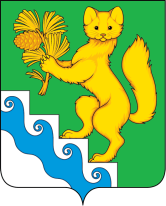 АДМИНИСТРАЦИЯ БОГУЧАНСКОГО  РАЙОНАПОСТАНОВЛЕНИЕ10.01.2023                              с. Богучаны                                          № 4-пОб утверждении межведомственной  программы  по профилактике правонарушений в Богучанском районе на 2023-2025 годы.В целях профилактики правонарушений в Богучанском районе, в соответствии с   Федеральным законом Российской Федерации от 06.10.2003 № 131-ФЗ «Об общих принципах местного самоуправления», руководствуясь с ст. 7, 43, 47 Устава Богучанского района, Красноярского края.ПОСТАНОВЛЯЮ:1. Утвердить межведомственную программу  «Профилактика правонарушений в Богучанском районе  на 2023-2025 годы» муниципального образования Богучанский район  Красноярского края (приложение 1).2. Утвердить состав межведомственной комиссии по реализации мероприятий межведомственной  программы «Профилактика правонарушений в Богучанском районе  на 2023-2025 годы» (приложение 2). 3. Утвердить Положение о межведомственной комиссии по реализации мероприятий межведомственной  программы «Профилактика правонарушений в Богучанском районе  на 2023-2025 годы»  (приложение 3).4. Контроль за исполнением постановления возложить на заместителя Главы      Богучанского    района    по социальным вопросам И.М. Брюханова.5. Постановление вступает в силу со дня, следующего за днём его опубликования в Официальном вестнике Богучанского района.Глава Богучанского района                                                        А.С. Медведев  Составмежведомственной комиссии по реализации мероприятий межведомственнойпрограммы  «Профилактика правонарушений в Богучанском районе  на 2023-2025 годы»Брюханов Иван Маркович  – заместитель Главы Богучанского района по социальным вопросам – председатель комиссии;   Грищенко Игорь Андреевич - начальник МКУ «Управления культуры, физической культуры, спорта и молодёжной политики Богучанского района» - заместитель председателя комиссии (по согласованию)Маклакова Елена Викторовна  – начальник центра социализации и досуга молодёжи – секретарь комиссии.Члены комиссии:1. Безруких Марина Владимировна  –  главный врач  КГБУЗ «Богучанская РБ»2. Монахова Валентина Ивановна – и. о. начальника финансового управления администрации Богучанского района;3. Капленко Нина Александровна – начальник управления образования  администрации Богучанского района; 4. Бордакова Валентина Егоровна - председатель районного Совета ветеранов (по согласованию);Приложение 3 к постановлению администрации Богучанского районаот  10.01.2023  №  4-пПОЛОЖЕНИЕо межведомственной комиссии по реализации мероприятий межведомственной муниципальной программы «Профилактика правонарушений в Богучанском районе  на 2023-2025 годы»I. Общие положения1. Настоящее Положение о межведомственной комиссии по реализации мероприятий межведомственной программы «Профилактика правонарушений в Богучанском районе  на 2023-2025 годы»  (далее – Положение) определяет задачи, функции, порядок осуществления деятельности межведомственной комиссии по реализации мероприятий программы, координации и контролю, своевременному предоставлению отчетности, публичному обсуждению, размещению и освещению в СМИ (далее – межведомственная комиссия).1.2. Межведомственная комиссия создается в целях:1) осуществления контроля и координации хода выполнения межведомственной программы «Профилактика правонарушений в Богучанском районе  на 2023-2025 годы» (далее – межведомственная муниципальная программа); 2) предварительного рассмотрения и согласования отчетов об исполнении межведомственной  программы.1.3. В своей деятельности межведомственная комиссия руководствуется Конституцией Российской Федерации, федеральными законами, постановлениями и распоряжениями администрации Богучанского района и настоящим Положением.II. Основные функции межведомственной комиссии2.1. Для достижения вышеназванных целей межведомственная комиссия выполняет следующие функции:1) организационного взаимодействия органов местного самоуправления Богучанского района и заинтересованных организаций по обеспечению реализации мероприятий межведомственной программы;2) контроля за ходом выполнения межведомственной программы;3) предварительного рассмотрения и согласования отчетов об исполнении межведомственной  программы;4) внесения предложений по реализации межведомственной  программы.III. Права межведомственной комиссии3.1. Межведомственная комиссия для осуществления возложенных на нее задач и функций имеет право:1) запрашивать в установленном порядке органов местного самоуправления Богучанского района, а также заинтересованных организаций необходимую информацию по вопросам деятельности межведомственной комиссии;2) рассматривать аналитические материалы и инициативные предложения, подготавливаемые членами комиссии, а также органами местного самоуправления Богучанского района и заинтересованными организациями по вопросам, относящимся к компетенции межведомственной комиссии; 3) привлекать к участию и заслушивать на своих заседаниях представителей органов местного самоуправления Богучанского района, а также заинтересованных организаций;4) вносить предложения в органы местного самоуправления Богучанского района по вопросам обеспечения реализации мероприятий межведомственной программы.IV. Состав и организация работы межведомственной комиссии7.1. Межведомственная комиссия образуется в составе председателя, заместителя председателя, секретаря и межведомственной членов комиссии.7.2. Возглавляет межведомственную комиссию, руководит ее работой и проводит заседания председатель межведомственной комиссии, а в его отсутствие – заместитель председателя межведомственной комиссии.7.3. Секретарь межведомственной комиссии:1) организует подготовку заседаний межведомственной комиссии;2) обеспечивает подготовку проектов повестки дня ее заседаний, организует подготовку материалов к заседаниям межведомственной комиссии;3) обеспечивает информирование членов межведомственной комиссии и иных заинтересованных лиц о дате, месте и времени проведения заседания межведомственной комиссии и о вопросах, включенных в повестку дня, в срок не  позднее 3 рабочих дней до дня проведения заседания межведомственной комиссии;4) ведет протоколы заседаний межведомственной комиссии.7.4. Заседания межведомственной комиссии проводятся по мере необходимости, но не реже одного раза в квартал. Внеочередные заседания межведомственной комиссии проводятся по решению председателя межведомственной комиссии. Заседания межведомственной комиссии считаются правомочными, если на них присутствует не менее половины членов, входящих в состав межведомственной комиссии.7.5. Решения межведомственной комиссии принимаются большинством голосов от числа присутствующих на заседании членов межведомственной комиссии путем открытого голосования. В случае равенства голосов решающим является голос председателя межведомственной комиссии или его заместителя, председательствующего на заседании.7.6. Решения межведомственной комиссии оформляются протоколами заседаний, которые подписываются председательствующим на заседании межведомственной комиссии. Копии протоколов в срок не более 7 (семи) рабочих дней с даты проведения заседания межведомственной комиссии направляются членам межведомственной комиссии, присутствующим на заседании межведомственной комиссии, и в указанный срок публикуются на официальном сайте администрации Богучанского района в информационно-телекоммуникационной сети «Интернет».               Аналитическая частьФедеральным законом Российской Федерации от 06.10.2003 № 131-ФЗ «Об общих принципах местного самоуправления» определено, что орган местного самоуправления осуществляет в пределах своих полномочий меры по обеспечению и защите прав и свобод человека и гражданина, охране собственности и общественного порядка, противодействию терроризму и экстремизму, борьбе с преступностью.Уставом Красноярского края от 05.06.2008 N 5-1777 установлено, что укрепление правопорядка и борьба с правонарушениями является задачей не только государственной власти Красноярского края, но и местного самоуправления в Красноярском крае.Указанные полномочия местного самоуправления осуществляются путем реализации мероприятий, направленных на совершенствование многоуровневой системы профилактики правонарушений. Профилактика правонарушений является комплексной задачей, решение которой возможно при взаимодействии органов исполнительной власти, органов местного самоуправления, общественных организаций и населения.В целях организации взаимодействия органов исполнительной власти, органов местного самоуправления и общественных объединений по вопросам профилактики правонарушений в Красноярском крае Постановлением Правительства Красноярского края от 07.09.2021 N 615-п создана комиссия по профилактике правонарушений. Максимального результата по обеспечению правопорядка и прав граждан в Богучанском районе можно достичь программно-целевым подходом, направленным на комплексное сдерживание криминальных процессов и недопущение роста криминальной напряженности путем организации мероприятий по реализации государственной политики в сфере профилактики правонарушений и привлечения к обеспечению правопорядка населения.В целях организации взаимодействия территориальных органов федеральных органов исполнительной власти, органов местного самоуправления и общественных объединений по вопросам профилактики правонарушений в Богучанском районе Постановлением Главы Богучанского района от 10.10.2014 №1284-п создана межведомственная комиссия по социальной профилактике правонарушений, 29.11.2018 Постановлением администрации Богучанского района  № 1270-п принято решение о внесении изменений в Постановление администрации Богучанского района от 10.10.2014 № 1284-П «Об образовании районной комиссии по социальной профилактике правонарушений», 12.02.2021 Постановлением администрации Богучанского района № 95-п принято решение о внесении изменений в Постановление администрации Богучанского района от 10.10.2014 № 1284-П «Об образовании районной комиссии по социальной профилактике правонарушений»,Целесообразность решения проблемы программным методом подтверждена практикой реализации долгосрочной целевой программы «Профилактика правонарушений в Богучанском районе» на 2021 - 2024 годы.Возможными последствиями реализации программы «Профилактика правонарушений» на 2023 - 2025 годы будут являться повышение эффективности профилактической деятельности субъектов системы профилактики, снижение количества преступлений, совершенных в общественных местах и на улицах, как следствие снижение уровня преступности в Богучанском районе.Необходимость разработки и реализации программы обусловлена следующими причинами:социально-экономическая острота проблемы;межотраслевой и межведомственный характер проблемы;повышение уровня взаимодействия и сотрудничества территориальных органов федеральных органов исполнительной власти, органов местного самоуправления, общественными объединениями и гражданами;реализация норм постановления Правительства Красноярского края от 14.02.2014 № 37-п, которым утверждена государственная региональная программа Красноярского края «Профилактика правонарушений».Целью программы является создание условий для снижения уровня преступности.Для достижения заявленной цели необходимо решение задачи по предупреждению совершения правонарушений и преступлений на улицах и в общественных местах.Одной из наиболее действенных профилактических мер, направленных на профилактику преступлений и административных правонарушений, является  привлечение общественных организаций правоохранительной направленности к обеспечению правопорядка на улицах и в иных общественных местах, установка систем видеонаблюдения в местах с массовым пребыванием граждан. Сроки выполнения программы: 2023-2025 годы.Перечень мероприятий  программы представлен в приложении № 1 к программе «Профилактика правонарушений» на 2023 - 2025 годы.Профилактика правонарушений среди молодежи в Богучанском районе   Профилактика правонарушений и преступлений становится наиболее актуальной, т.к. появилось немало подростков, оказавшихся в трудной жизненной ситуации, подростков, лишенных заботы и внимания со стороны взрослых, а особенно родителей, подростков, живущих в неблагополучных семьях, а также, во внеурочное время, предоставленных самим себе.	Анализ правонарушений, беседы с подростками, анкетирование показывает, что правонарушения в основном совершаются во внеурочное время. Подростки считают совершённые ими деяния малозначительными, не влекущими за собой наказания. Это вызвано низкой информированностью по правовым вопросам.Бытовое пьянство, алкоголизм, а также незаконный оборот и немедицинское потребление наркотических средств и психотропных веществ (далее – наркотики) продолжают оставаться в Богучанском районе одной из ведущих социально значимых проблем, определяющих необходимость постоянного и планомерного проведения всего комплекса антиалкогольной и антинаркотической работы.  Реализация программы развития Нижнего Приангарья также  рождает комплекс проблем и противоречий: инвестиционные потоки привлекают на территорию района рабочую силу со всех регионов РФ, включая и представителей регионов, где традиционно сохраняются  высокие показатели употребления наркотиков, и в том числе ранее судимых, неработающих граждан, организованных групп. Отсюда создаются предпосылки для наркопреступности в районе, сохраняется  тенденция к росту уровня употребления наркотических средств, в том числе несовершеннолетними гражданами и молодежью.  Употребляются различные наркотические вещества: героин, дезоморфин, гашиш, анаша, синтетические психоактивные вещества, курительные смеси. В Богучанском районе продолжают сохраняться основные угрозы в сфере незаконного оборота наркотиков:увеличение численности лиц, вовлеченных в немедицинское потребление наркотиков;широкое распространение в обществе терпимого отношения к немедицинскому потреблению наркотиков;немедицинское использование лекарственных средств, содержащих психоактивные вещества, в отношении которых меры контроля не установлены.          Все компоненты учебно-воспитательного процесса школы и организаций дополнительного образования детей в сфере свободного времени  направлены на выработку у детей невосприимчивости к факторам возникновения негативных проявлений поведения, через вовлечения их в социально значимую деятельность, что в целом позволит обеспечивать позитивную содержательную занятость подростков в свободное от учебы время, осуществляя тем самым раннюю профилактику правонарушений среди несовершеннолетних.Успех развития системы образования в значительной степени зависит от организации дополнительного образования в школе и досуга учащихся. Этот процесс своей целью ставит научить детей общаться, понимать друг друга, принимать существующие правила нравственности.Внеурочная деятельность учащихся должна быть наполнена интересным и увлекательным содержанием.           Чем больше ребенок будет занят во внеурочное время, тем меньше у него будет времени на совершение правонарушений.           В современных условиях главной целью воспитания является развитие и совершенствование личностных качеств ребенка. Сейчас в большей степени от школы зависит, каким человеком в будущем станет наш учащийся. С этой целью каждая школа, уже не первый год, изучает уровень воспитанности каждого школьника. Результаты данной работы зависят не только от объективных факторов, но и от профессионализма учителя, его отношения к детям, желание изменить ситуацию к лучшему.На этом этапе реализуется несколько направлений деятельности:Предупредительно-профилактическая деятельность, организуемая в школах района:- реализация системы воспитательной работы в школах района;- проведение мероприятий совместно с ОПДН;- классные часы по пожарной безопасности, ПДД;- организация правового всеобуча;- профориентационная работа;- проведение бесед по профилактике употребления ПАВ.Организация досуговой деятельности учащихся «группы риска»:- Вовлечение учащихся «группы риска» в кружки и спортивные секции;- Вовлечение учащихся в проектную деятельность;- Охват организованным отдыхом подростков «группы риска» в каникулярное время и интересным содержательным досугом в течение всего года;- Оказание помощи в трудоустройстве в летний период.Подпрограмма по профилактике правонарушений и антиобщественных действий среди молодежи направлена на совместную деятельность как подростков, оказавшихся в трудной жизненной ситуации, так и подростков, легко адаптирующихся в социуме, лидеров в любых делах, что позволяет предоставить одинаковые возможности вовлечения всех в учебно-воспитательный процесс. Специалисты, привлекаемые к реализации подпрограммы:- члены КДН и ЗП- специалисты управления образования;- педагоги-психологи специалисты ЦПП МСП;- руководители учреждений дополнительного образования;- Представители Управляющих Советов школ;- КГКУ ЦСПН- КГКУ ЦЗН- ОПДН ОВДПодпрограмма направлена на работу с молодежью дивиантного поведения. Цель подпрограммы: Повышение эффективности работы по профилактике правонарушений и антиобщественных действий. Задача подпрограммы: Создание условий, способствующих снижению правонарушений и антиобщественных действий, принятию превентивных мер по снижению негативных последствий, вызванных распространением алкоголизма и наркомании в Богучанском районе.В рамках задачи запланировано финансирование из районного и краевого  бюджетов  на мероприятия по формированию здорового образа жизни, в том числе:- Обеспечение проведения комплекса мероприятий, направленных на поддержание и защиту безопасного уровня жизни среди молодежи Богучанского района;- Организация и проведение мероприятий направленных на предотвращение повторных правонарушенийПатриотическое воспитание молодежи Богучанского районаНа территории Богучанского района реализация патриотического воспитания молодежи осуществляется посредством поддержки различных молодежных объединений патриотической направленности: 258 подростков до 18 лет являются участниками 9 патриотических объединений  клубов под руководством Центра дополнительного образования детей; более 400 молодых людей – выпускников патриотических клубов объединяются в молодежные объединения военно-спортивной направленности на базе спортивных залов поселений, творческие объединения патриотической направленности действуют на базе поселковых клубных объединений. Все молодежные объединения принимают активное участие в 6 традиционных районных мероприятиях МБУ «Центр социализации и досуга молодежи» с общим охватом более 230 молодых людей, в 17 мероприятиях, организуемых при финансовом участии смежных отраслей, а также в организации патриотических акций в дни официальных государственных и краевых праздников (охват более 2000 человек).  Но из анализа проведения вышеуказанных мероприятий становится ясным, что как минимум 10 районных мероприятий проводятся в рамках одного ведомства (управления образования) и охватывают одних и тех, же участников. Как правило, работа патриотического объединения клуба концентрируется на внутренней деятельности, что не позволяет оценить уровень подготовки участников и членов патриотических объединений (клубов). В проведении таких мероприятий отсутствует привлекательность для участия молодых людей старше 18 лет.На территории района отсутствует межведомственная система комплекса районных мероприятий (турниров), направленных на отработку навыков военно-спортивной подготовки, направленной на популяризацию военной службы в рядах Вооруженных Сил Российской Федерации, психо-эмоциональную подготовку к службе в рядах РА, а также повышение интереса к изучению истории России, Красноярского края, Богучанского района. Для эффективности реализации мероприятий в области патриотического воспитания молодежи необходимо деятельное участие патриотических объединений (клубов, центров) в краевых играх и турнирах в области патриотического воспитания молодежи. В районе отсутствует система комплексного информирования молодых людей о реализуемых проектах патриотической и гражданской тематики, слабо применяются методики работы по воспитанию у молодежи чувства патриотизма и формированию гражданской позиции.Формирование социальной активности молодежи через добровольческую деятельность за последние 5 лет не имело системного характера и осуществлялось через отдельные существующие в Богучанском районе добровольческие объединения, добровольческие отряды общеобразовательных учреждений, МБУ «ЦСиДМ», через мероприятия добровольческой направленности. С разработкой концепции по развитию добровольчества в Богучанском районе началось формирование единой системы с общей идеологией. На сегодняшний момент в Богучанском районе существует 30 объединений, охватывающих своей деятельностью более 1000 человек. Поддержка молодежных инициатив и деятельности молодежных объединений – важнейшая сфера молодежной политики, т.к. реализация молодежных проектов достигается при добровольном включении молодежи в общественно значимую деятельность. Реализация молодежных инициатив и участие молодежи в работе общественных объединений представляет собой уникальный институт социализации молодого человека, где он сам принимает решения, планирует деятельность, ищет ресурсы, совершает поступки и несет за них ответственность. В целях решения вышеназванных проблем разработана настоящая подпрограмма, реализация которой является важной составной частью социально-экономической политики, проводимой администрацией Богучанского района.Конечными и промежуточными социально-экономическими результатами решения указанных проблем являются:- увеличение удельного веса молодых граждан, проживающих в Богучанском районе, вовлеченных в деятельность патриотической направленности, в их общей численности (увеличение с 3,5 % в 2014 году до 8 % в 2024 году);- сохранение удельного веса молодых граждан, проживающих в Богучанском районе, вовлеченных в добровольческую деятельность, в их общей численности (сохранение на уровне 10,9%, достигнутом в 2014 году, до 2024 года).Таким образом, выполнение мероприятий настоящей подпрограммы позволит популяризировать государственные праздники и краевые мероприятия патриотической направленности среди молодежи 14-30 лет, привлечет молодежь к участию в крупных краевых и общероссийских акциях и мероприятиях; позволит стимулировать интерес молодежи к объектам историко-культурного наследия, создать системные механизмы воспитания у молодежи чувства патриотизма и гражданской ответственности, принятие гражданских ценностей, формирование российской идентичности.Также реализация подпрограммы позволит разработать и внедрить комплексные инструменты работы с добровольцами и общественными организациями по обеспечению эффективной социализации и вовлечения молодежи в активную общественную добровольческую деятельность. 1. Муниципальным заказчиком-координатором подпрограммы является Муниципальное казенное учреждение «Управление культуры, физической культуры, спорта и молодежной политики Богучанского района».2. Цель подпрограммы: создание условий для дальнейшего развития и совершенствования системы патриотического воспитания молодежи Богучанского района.3. Мероприятия подпрограммы разделены на два раздела, мероприятия каждого из них в совокупности нацелены на решение одной из ее задач.Выбор мероприятий подпрограммы в рамках решаемых задач обусловлен положениями государственной программы «Патриотическое воспитание граждан Российской Федерации на 2011 - 2015 годы», утвержденной Постановлением Правительства Российской Федерации от 05.10.2010 № 795, Постановлением Правительства Российской Федерации от 30 декабря 2015 года             № 1493 "О государственной программе "Патриотическое воспитание граждан Российской Федерации на 2016-2020 годы".Задача 1. Вовлечение молодежи Богучанского района в          социальную практику, совершенствующую основные направления патриотического воспитания. Задача 2. Повышение уровня социальной активности молодежи   Богучанского района посредством осуществления добровольческой деятельности.4. Реализацию подпрограммы предлагается осуществить в 2021 - 2024 годах в один этап, обеспечивающий непрерывность решения поставленных задач. В подпрограмме предусматривается реализация комплекса взаимоувязанных мероприятий по созданию эффективных инструментов патриотического воспитания молодежи в рамках реализации молодежной политики – мероприятия последовательно выполняются на протяжении всего срока действия подпрограммы, без привязки к календарным годам, в связи с чем отдельные этапы ее реализации не выделяются.5. Показателями результативности, позволяющими измерить достижение цели подпрограммы, являются:- удельный вес молодых граждан, проживающих в Богучанском районе, вовлеченных в деятельность патриотической направленности, в их общей численности (сохранение показателей на уровне 2021 года до 8,0 % в 2024 году);- удельный вес молодых граждан, проживающих в Богучанском районе, вовлеченных в добровольческую деятельность, в их общей численности (сохранение показателей на уровне 2021 года до 10,9 % в 2024 году);Обеспечение условий реализации подпрограммы является эффективным предупреждающим фактором распространения экстремистских, националистических и иных противоправных процессов в молодежной среде. Выполнение мероприятий, предусмотренных подпрограммой, будет способствовать увеличению количества молодых людей, занятых в работе военно-патриотических клубов, клубов по месту жительства и молодежных объединений, военно-спортивных секций, участвующих в районных молодежных мероприятиях по развитию гражданственности, добровольческой деятельности.Главным распорядителем бюджетных средств является Муниципальное казенное учреждение «Управление культуры, физической культуры, спорта и молодежной политики Богучанского района».Муниципальным заказчиком-координатором подпрограммы является Муниципальное казенное учреждение «Управление культуры, физической культуры, спорта и молодежной политики Богучанского района». 	Исполнителем мероприятий подпрограммы является муниципальное бюджетное учреждение «Центр социализации и досуга молодежи»,  которое:- организует проведение мероприятий;- организует деятельность по информированию населения района о реализации подпрограммы;- участвует в списании материальных ценностей, использованных для проведения мероприятий подпрограммы.-  выполняет план реализации подпрограммы;-  обеспечивает материальную базу для проведения мероприятий;-  заключает договоры по оказанию услуг;- подготавливает муниципальные контракты, акты, протоколы, товарные накладные, ведомости и др. документы, необходимые для списания материальных ценностей, использованных для проведения мероприятий;- проводит анализ своей деятельности по результатам проведения мероприятий;- готовит предложения по повышению эффективности реализации мероприятий подпрограммы;- привлекает дополнительные ресурсы для проведения мероприятий подпрограммы;-  обеспечивает кадровое обеспечение подпрограммы.Материальные ценности, приобретаемые в рамках реализации подпрограммы, учитываются на балансе МБУ «ЦС и ДМ». Проведение мероприятий осуществляется на основании Положений, которые разрабатываются МБУ «ЦС и ДМ» и утверждаются Муниципальным казенным учреждением «Управление культуры, физической культуры, спорта и молодежной политики Богучанского района». Информационные материалы и пособия, изготовленные для проведения акций, распространяются среди детей и молодежи на безвозмездной основе.Списание средств с лицевого счета осуществляется бухгалтерией Муниципального казенного учреждения «Управление культуры, физической культуры, спорта и молодежной политики Богучанского района» на основании предоставленных документов подпрограммы, муниципального контракта, счета-фактуры, акта выполненных работ, товарной накладной, сметы расходов, заверенной подписью директора МБУ «ЦС и ДМ» и печатью, и утвержденной начальником Муниципального казенного учреждения «Управление культуры, физической культуры, спорта и молодежной политики Богучанского района.Финансирование мероприятий подпрограммы осуществляется за счет средств районного бюджета в соответствии с мероприятиями подпрограммы согласно приложению № 2 к подпрограмме (далее – мероприятия подпрограммы). Контроль за целевым и эффективным использованием средств районного бюджета на реализацию мероприятий подпрограммы осуществляется Администрацией Богучанского  района  (управлением  экономики  и планирования администрации Богучанского района),Муниципальное казенное учреждение Управление культуры, физической культуры, спорта и молодежной политики Богучанского района».Внешний контроль за использованием средств районного бюджета на реализацию мероприятий подпрограммы осуществляется контрольно-счетной комиссией муниципального образования Богучанский район.Управление подпрограммой и контроль за ходом ее выполненияФункции заказчика при реализации подпрограммы и координатором подпрограммы является Муниципальное казенное учреждение «Управление культуры, физической культуры, спорта и молодежной политики Богучанского района», который несет ответственность за реализацию подпрограммы, достижение конечных результатов, эффективное использование финансовых средств и осуществляет: координацию исполнения подпрограммных мероприятий, мониторинг их реализации;непосредственный контроль за ходом реализации мероприятий подпрограммы;контроль за достижением конечного результата подпрограммы;ежегодную оценку эффективности реализации подпрограммы.Муниципальное бюджетное учреждение «Центр социализации и досуга молодежи» для обеспечения мониторинга и анализа хода реализации подпрограммы организует ведение и представление ежеквартальной (за первый, второй и третий кварталы) и годовой отчетности по установленной форме в соответствии с Постановлением администрации Богучанского района от 17.07.2013 № 849-п «Об утверждении Порядка принятия решений о разработке муниципальных программ Богучанского района, их формировании и реализации» (с изменениями, утвержденными постановлением администрации Богучанского района № 798-п от 2 ноября 2016 года).Отчеты по итогам года должны содержать информацию о достигнутых конечных результатах и  показателе результативности, указанных в паспорте подпрограммы. Ежегодно уточняет показатели результативности и затраты по подпрограммным мероприятиям, механизм реализации подпрограммы, состав исполнителей с учетом выделяемых на ее реализацию финансовых средств, запрашивает у исполнителей мероприятий подпрограммы необходимые документы и информацию, связанные с реализацией мероприятий.Контроль за целевым и эффективным использованием средств, предусмотренных на реализацию мероприятий подпрограммы осуществляет финансовое управление Администрации Богучанского района, Муниципальное казенное учреждение«Управление культуры, физической культуры, спорта и молодежной политики Богучанского района».2.5. Оценка социально-экономическойэффективности от реализации подпрограммыЭкономическая эффективность и результативность реализации подпрограммы зависят от степени достижения показателей результативности.Ожидаемые результаты реализации подпрограммы за период 2021 - 2024 годов  предполагается:
          -к 2024 году более 850 человек  примут участие в районных социальных мероприятиях, акциях, проектах  патриотической направленности;	к 2024 году в муниципальной военно-патриотической игре «За Родину» примут участие не менее 180 молодых людей.	К 2024году в муниципальном этапе военно-патриотического фестиваля «Сибирский щит» примут участие не менее 80 молодых людей.	- Укрепление материально технической базы военно-патриотических клубов муниципального молодежного центра (приобретение не менее 100 комплектов формы движения "Юнармия")- к 2024 году более 1150 человек будут вовлечены в добровольческую деятельность молодежных объединений. Экономическая эффективность подпрограммы заключается в оптимизации расходов районного бюджета. Это обусловлено спецификой подпрограммы и ее ярко выраженным социально-ориентированным характером. Административный риск реализации подпрограммы представляет собой невыполнение в полном объеме исполнителями принятых по подпрограмме финансовых обязательств, а также  не эффективное управление подпрограммой, которое может привести к невыполнению цели и задач подпрограммы, обусловленному:срывом мероприятий и не достижением показателей результативности;неэффективным использованием ресурсов.Способами ограничения административного риска являются:регулярная и открытая публикация данных о реализации подпрограммы в качестве механизма, стимулирующего исполнителей выполнять принятые на себя обязательства;усиление контроля за ходом выполнения подпрограммных мероприятий и совершенствование механизма текущего управления реализацией подпрограммы;своевременная корректировка мероприятий подпрограммы, принятие оперативных управленческих решений.Мероприятия подпрограммы реализуются за счет средств  районного бюджетов в  соответствии с  бюджетной росписью.Безопасность дорожного движения в Богучанском районеОдной из самых острых социально-экономических проблем является высокая аварийность на автомобильных дорогах.В условиях быстрого роста численности автопарка и интенсивности движения на дорогах, учитывая увеличение правонарушений, связанных с управлением транспортом в состоянии опьянения, нарушения скоростного режима движения, происшествий по вине пешеходов, пренебрежения 
к требованиям Правил дорожного движения, остро стоит необходимость обеспечения реализации Федерального закона от 10.12.1995 № 196-ФЗ «О безопасности дорожного движения». Согласно указанному Закону основной задачей в области обеспечения безопасности дорожного движения является охрана жизни, здоровья и имущества граждан, защита их прав и законных интересов, а также защита интересов общества и государства путем предупреждения дорожно-транспортных происшествий (далее - ДТП), снижения тяжести их последствий.Высокие темпы автомобилизации, вовлечение все большего числа жителей района в дорожное движение делают особенно актуальной проблему безопасности дорожного движения, сохранение жизни и здоровья его участников. В связи с резким увеличением объёмов строительства: мост через р. Ангара, Богучанский алюминиевый завод, Богучанский целлюлоза-бумажный завод, железная дорога Таёжный – Ярки, строительство нефтепровода Куюмба-Тайшет с привлечением техники и рабочей силы из других регионов Российской Федерации произошёл быстрый рост парка автомототранспорта, что привело к массовому включению в дорожное движение новых водителей и владельцев транспортных средств, занимающихся перевозкой грузов и пассажиров. В результате существенно изменились характеристики дорожного движения, увеличилась плотность и интенсивность транспортных потоков, что привело к значительному повышению уровня напряжённости дорожной ситуации, как для водителей, так и для пешеходов.	К основным факторам, обуславливающим высокий уровень аварийности на дорожной сети в Богучанском районе, относятся:несоблюдение требований ПДД со стороны его участников;невыполнение регламентов обеспечения безопасной эксплуатации автотранспортных средств;недостаточная профессиональная подготовка и недисциплинированность водителей;отсутствие должной ответственности руководителей предприятий всех уровней;недостаточное понимание и поддержка со стороны общества мероприятий по обеспечению безопасности дорожного движения;несовершенство государственного контроля безопасности дорожного движения;отсутствие финансирования профилактических мероприятий по безопасности дорожного движения;недостатки технического обеспечения безопасности дорожного движения, обучения и переподготовки водителей;устаревшие системы связи в селах района, несвоевременное обнаружение ДТП и оказания первой медицинской помощи пострадавшим;недостаточное количество методической литературы, плакатов по ПДД в общеобразовательных и детских дошкольных учреждениях;отсутствие велосипедных площадок, детских автоплощадок, оборудованных  кабинетов БДД для обучения детей дорожной безопасности.       По прежнему актуальной является проблема по предупреждению ДТП, связанных с наездом транспортных средств на пешеходов.Для решения вышеуказанных проблем, а также с целью сокращения смертности от дорожно-транспортных происшествий необходимо решение следующих задач:Обеспечение безопасности участия детей в дорожном движении.Развитие системы организации движения транспортных средств и пешеходов и повышение безопасности дорожных условий.В рамках первой задачи запланированы мероприятия: - обучение детей и подростков Правилам дорожного движения, формирование у них навыков безопасного поведения на дорогах:а) проведение районных конкурсов и соревнований, участие детей и подростков в зональных и краевых конкурсах и слетах, а именно: районный конкурс «Знатоки дорожных правил», районный конкурс «Безопасное колесо», конкурс по ПДД, конкурс плакатов «Дороги и дети» 5-11 классы, конкурс рисунков «Правила дорожного движения – наши верные друзья» 1-4 классы, районный конкурс «Знаток ПДД» 1-4 классы, районный конкурс «Я и улица моя» среди детей старших групп ДОУ, районный конкурс программ ДОУ по обучению детей БДД «Зеленый огонек», конкурс уголков БДД среди школ района, участие в соревновании «Безопасное колесо» краевой этап, участие в краевом слете юных инспекторов движения, участие в зональном конкурсе юных инспекторов  «Безопасное колесо», участие в зональном конкурсе «Знатоки дорожного движения»;б) выпуск печатной пропагандистской продукции по БДД (листовки, закладки, памятки, обращения, плакаты, календари) для проведения акций: «Велосипедисты», «Пешеход», «Внимание дети», «День памяти жертв ДТП», «Глобальная неделя безопасности»;в) приобретение базового класс-комплекта и интерактивной доски;г) приобретение мультимедийного проектора.- расходы на проведение мероприятий, направленных на обеспечение безопасного участия детей.В рамках второй задачи запланированы следующие мероприятия:- предоставление межбюджетных трансфертов бюджетам муниципальных образований на обустройство пешеходных переходов и нанесение дорожной разметки на автомобильных дорогах общего пользования местного значения;- предоставление субсидии бюджетам муниципальных образований на обустройство участков улично - дорожной сети вблизи образовательных организаций для обеспечения безопасности дорожного движения.В основу механизма реализации подпрограммы заложены следующие принципы, обеспечивающие обоснованный выбор мероприятий подпрограммы и сбалансированное решение основных задач:консолидация средств для реализации приоритетных направлений подпрограммы;эффективное целевое использование средств краевого бюджета, районного бюджета и бюджетов органов местного самоуправления в соответствии с установленными приоритетами для достижения показателей результативности подпрограммы;системный подход, комплексность, концентрация на самых важных направлениях, наличие нескольких вариантов решения проблем;оценка потребностей в финансовых средствах;оценка результатов и социально-экономической эффективности подпрограммы, которая осуществляется на основе мониторинга показателей результативности.К компетенции исполнителя подпрограммы в области реализации мероприятий относятся:разработка нормативных актов, необходимых для реализации подпрограммы;разработка предложений по уточнению перечня, затрат и механизма реализации подпрограммных мероприятий;определение критериев и показателей эффективности, организация мониторинга реализации подпрограммы;обеспечение целевого, эффективного расходования средств, предусмотренных на реализацию подпрограммы из бюджетных и внебюджетных источников;подготовка ежегодного отчета о ходе реализации подпрограммы.Достижимость и измеряемость поставленной цели обеспечиваются за счет установления значений показателей результативности на весь период действия подпрограммы по годам ее реализации.Механизм реализации определяет комплекс мер, осуществляемых исполнителем подпрограммы в целях повышения эффективности реализации мероприятий подпрограммы и достижения показателей результативности. Перечень показателей результативности подпрограммы представлен в приложении № 1 к подпрограмме.Порядок,  условия предоставления и расходования межбюджетных трансфертов  бюджетам муниципальных образований края осуществляется в соответствии с Механизмом реализации подпрограммы «Повышение безопасности дорожного движения», в рамках государственной программы Красноярского края «Развитие транспортной системы», утвержденной постановлением Правительства Красноярского края от 30.09.2013 № 510-п.Исполнители подпрограммы осуществляют:планирование реализации мероприятий подпрограммы, в том числе контроль соответствия отдельных мероприятий требованиям и содержанию подпрограммы, обеспечение согласованности их выполнения;общую координацию мероприятий подпрограммы, выполняемых в увязке с мероприятиями других муниципальных программ;мониторинг эффективности реализации мероприятий подпрограммы
и расходования выделяемых бюджетных средств, подготовку отчетов о ходе реализации подпрограммы;внесение предложений о корректировке мероприятий подпрограммы
в соответствии с основными параметрами и приоритетами социально-экономического развития Богучанского района.Комплекс мер, осуществляемых исполнителем подпрограммы, заключается в реализации организационных, экономических, правовых механизмов, представленных в следующих нормативных правовых актах:Федеральный закон от 10.12.1995 № 196-ФЗ «О безопасности дорожного движения»;Закон Красноярского края от 16.03.2017 № 3-502 «Об организации транспортного обслуживания населения в Красноярском крае»;технический регламент Таможенного союза ТР ТС 018/2011 «О безопасности колесных транспортных средств», утвержденный решением Комиссии Таможенного союза от 09.12.2011 № 877;приказ Министерства транспорта Российской Федерации от 21.08.2013 № 273 «Об утверждении Порядка оснащения транспортных средств тахографами».Управление подпрограммой и контроль за ходом ее выполнения осуществляется в соответствии с Порядком принятия решений о разработке муниципальных программ Богучанского района, их формировании и реализации, утвержденного постановлением администрации Богучанского района от 17.07.2013 № 849-п. Контроль за целевым и эффективным использованием средств, предусмотренных на реализацию мероприятий подпрограммы, осуществляется администрацией Богучанского района (отдел лесного хозяйства, жилищной политики, транспорта и связи) и Финансовым управлением администрации Богучанского района.Ответственными за подготовку и представление отчетных данных являются: администрация Богучанского района (отдел лесного хозяйства, жилищной политики, транспорта и связи), Управление образования администрации Богучанского района, Финансовое управление администрации Богучанского района.Характеристика показателей результативности подпрограммы, оценивающих социально-экономический эффект от ее реализации, представлена в приложении № 1 к данной подпрограмме.Экономическая эффективность и результативность реализации подпрограммы зависят от степени достижения показателей результативности.В результате достижения показателей результативности планируется сократить количество погибших в результате ДТП.Кроме того, в целом на территории Богучанского района, в том числе на территории муниципальных образований района, возрастет безопасность дорожного движения.Реальное снижение социально-экономического ущерба будет значительно больше, так как в прогнозах не учитывается снижение показателя числа травмированных в ДТП людей, оказывающего существенное влияние на итоговую величину показателя.Планируемое изменение показателей, характеризующих уровень сокращения смертности от дорожно-транспортных происшествий, а также экономический эффект в результате реализации мероприятий подпрограммы, представлены в приложении № 1 к подпрограмме.Подпрограмма не содержит мероприятий, направленных на изменение состояния окружающей среды.Увеличение доходов районного бюджета от реализации подпрограммы
не предполагается.Профилактика терроризма, а так же минимизации и ликвидации последствий его проявленийЗа истекший период с начала реализации подпрограммы с 2016 года до 2020 года, на территории района преступлений террористической и экстремисткой направленности не зарегистрировано. В указанный период не допущено проведения публичных протестных мероприятий с нарушением требований действующего законодательства, которые подразумевали под собой проявление экстремизма, расовой, религиозной розни и нарушений общественного порядка при их проведении.Религиозные организации в Богучанском районе представлены Русской православной церковью, старообрядцами, баптистами. Выходцы из Средней Азии, Северного Кавказа, Поволжья исповедуют традиционный ислам.Этноконфессиональная ситуация в Богучанском районе характеризуется низким уровнем напряженности, обострения межнациональных разногласий; эскалации острых социальных противоречий и конфликтов не допущено. Однако общий уровень террористической угрозы на территории Российской Федерации продолжает оставаться высоким, масштабы последствий террористических актов значительны. Террористы стремятся расширить географию своей деятельности.В сложившихся обстоятельствах необходима реализация комплекса мероприятий в области противодействия терроризму и разрушения его основ. При отсутствии системного подхода в вопросах профилактики терроризма и экстремизма с большей долей вероятности прогнозируется ухудшение ситуации в вопросах антитеррористической защищенности объектов жизнеобеспечения, транспорта, промышленности, связи и социальной инфраструктуры, объектов с массовым пребыванием людей. В связи с чем необходимо ужесточать пропускной режим на указанных объектах, устанавливать камеры видеонаблюдения и иные специальные средства, повышающие антитеррористическую защищенность.Целью подпрограммы является участие в профилактике терроризма и экстремизма, минимизации и ликвидации последствий проявления терроризма и экстремизма на территории МО Богучанский район. Для достижения указанной цели на всех этапах реализации программы активное участие в мероприятиях будут принимать: Отдел МВД России по Богучанскому району, Общественно-политическая газета Богучанского района Красноярского края «Ангарская Правда», Отделение в г. Кодинске управления ФСБ России по Красноярскому краю, МБУК «Богучанская межпоселенческая  Центральная районная библиотека», Управление образования Богучанского района, Управление культуры Богучанского района, МБУ «Центр социализации и досуга молодежи».Данная цель будет достигнута за счет реализации следующих задач:1. Информационно - пропагандистское сопровождение профилактики терроризма и экстремизма.2. Повышение уровня антитеррористической защищенности объектов социальной сферы (социально-значимые объекты, объекты жизнеобеспечения) и объектов с массовым пребыванием людей.Решение задачи 1 «Информационно-пропагандистское сопровождение профилактики терроризма и экстремизма» осуществляется посредством реализации мероприятия 2.1. подпрограммы:2.1. Создание и систематическое обновление информационных уголков по антитеррористической тематике в муниципальных учреждениях, предприятиях и организациях с массовым пребыванием людей. (Обеспечение информационных уголков по антитеррористической тематике не менее чем в 5 учреждениях в год). Ответственный:  Управление образования администрации Богучанского района, Управление культуры Богучанского района.Решение задачи 2 «Повышение уровня антитеррористической защищенности объектов социальной сферы (учреждений образования, культуры, социальной защиты населения) и объектов с массовым пребыванием людей» осуществляется посредством реализации мероприятия 2.1. подпрограммы:2.1. Повышение уровня антитеррористической защищенности объектов, включенных в Перечень объектов, расположенных на территории МО Богучанский район и подлежащих антитеррористической защите (учреждений образования, культуры, социальной защиты населения, места массового пребывания людей, а именно установка камер видеонаблюдения, средств обеспечивающих пропускной режим и иных специальных средств антитеррористической защищенности). Ответственный: Администрация Богучанского района, Управление культуры Богучанского района, Управление образования администрации Богучанского района.Текущее управление реализацией подпрограммы осуществляется исполнителем подпрограммы – отдел по делам ГО, ЧС и ПБ администрации Богучанского района, финансовое управление администрации Богучанского района.Управление подпрограммой и контроль за ходом ее выполнения осуществляется в соответствии с Порядком принятия решений о разработке муниципальных программ Богучанского района, их формировании и реализации, утвержденного постановлением администрации Богучанского района от 17.07.2013 № 849-п. Контроль за целевым и эффективным использованием средств, предусмотренных на реализацию мероприятий подпрограммы, осуществляет администрация Богучанского района (отдел по делам ГО, ЧС и ПБ), финансовое управление администрации Богучанского района.Ответственным за подготовку и представление отчетных данных является отдел по делам ГО, ЧС и ПБ администрации Богучанского районаОценка социально-экономической эффективности проводится отделом по делам ГО, ЧС и ПБ администрации Богучанского район.Обязательным условием эффективности программы является успешное выполнение целевых индикаторов и показателей подпрограммы, а также мероприятий в установленные сроки.В ходе реализации подпрограммы будут выполнены следующие показатели, в том числе:          - увеличение количества информационно - пропагандистских материалов по профилактике терроризма и экстремизма к 2025 году 74 % от среднего показателя 2016 года;          - повышение качества подготовки различных категорий граждан и специалистов к действиям в условиях угрозы совершения или совершенного террористического акта к 2025 году 73,2 % от среднего показателя 2016 года;- увеличение количества объектов социальной сферы (учреждений образования, культуры, социальной защиты населения) и объектов с массовым пребыванием людей, защищенных в соответствии с установленными требованиями к 2025 году 50,2 % от среднего показателя 2016 года.Приложение № 2к постановлениюадминистрации Богучанского районаот  10.01.2023 №4-пСостав комиссии по совершенствованию организационной структуры и
штатной численности администрации Богучанского района, ее
структурных подразделений  Приложение 3к постановлению администрации Богучанского районаот  10.01.2023 №  4-пПеречень мероприятий межведомственной программы«ПРОФИЛАКТИКА ПРАВОНАРУШЕНИЙ В БОГУЧАНСКОМ РАЙОНЕ»НА 2023 – 2025 ГОДЫ Приложение 2 к постановлению администрации Богучанского районаот  10.01.2023 №  4-п5. Колесова Марина Михайловна - директор краевого государственного бюджетного учреждения социального обслуживания «Комплексный центр социального обслуживания населения      «Богучанский»    (по согласованию);6. Тимофеев Олег Юрьевич  – директор муниципального бюджетного учреждения физкультурно-спортивного комплекса  «Ангара»;7. Пискунов Евгений Владимирович - директор            муниципального      бюджетного образовательного учреждения дополнительного образования «Детско-юношеская спортивная школа»; 8. Фирчук Степан Андреевич - руководитель Центра тестирования всероссийского физкультурно-спортивного комплекса ГТО в  Богучанском  районе;  9. Метляева Вера Петровна – главный редактор КГАУ «Редакция газеты «Ангарская правда»  (по согласованию);10. Шишкова Ольга Анатольевна  – председатель Богучанского районного Совета депутатов (по согласованию);11. Борисевич-Левин Иван Степанович – руководитель филиала краевого государственного бюджетного профессионального образовательного учреждения «Приангарский политехнический техникум»      (по согласованию); 12. Брюханова Ирина Владимировна - ведущий специалист, обеспечивающий деятельность комиссии по делам несовершеннолетних и защите их правПетров СергейАндреевич-  заместитель Главы Богучанского района по общественно-политической работе, председатель комиссии;Арсеньева Альфия Сагитовна- заместитель Главы Богучанского района по экономике и финансам администрации Богучанского района, заместитель председателя комиссии;Бондарева Татьяна Сергеевна- начальник отдела правового, документационного обеспечения- Архив Богучанского района, секретарь комиссии;Члены комиссии:Члены комиссии:Любим Виктор  МихайловичБрюханов Иван            Маркович                           - Первый заместитель Главы Богучанского района; - заместитель Главы Богучанского района по социальным вопросам; Нохрин Сергей Иванович-   И.о. заместителя Главы Богучанского района по вопросам развития лесной промышленности, охране окружающей среды и пожарной безопасности;Монахова Валентина Ивановна - И.о. начальника Финансового управления администрации Богучанского района; Ерашева Ольга Борисовна Капленко Нина Александровна- Начальник Управления муниципальной собственностью администрации Богучанского района; - Начальник Управления образования администрации Богучанского района;Фоменко Юлия Сергеевна- Начальник управления экономики и планирования администрации Богучанского района;Рукосуева ГалинаАлексеевна -  Председатель Контрольно-счетной комиссии муниципального образования Богучанский район (по согласованию);Шишкова ОльгаАнатольевна  -  Председатель Богучанского районного Совета депутатов (по согласованию).№Наименование мероприятияСроки реализации мероприятияСроки реализации мероприятияСроки реализации мероприятияОтветственный исполнительИсточник финансированияРезультат№Наименование мероприятияначалоокончаниеокончаниеОтветственный исполнительИсточник финансированияРезультат1.Общеорганизационные мероприятияОбщеорганизационные мероприятияОбщеорганизационные мероприятияОбщеорганизационные мероприятияОбщеорганизационные мероприятияОбщеорганизационные мероприятия1.1.Формирование межведомственной комиссии по реализации мероприятий программы.Декабрь 2022гДекабрь 2022г Декабрь 2022г Заместитель Главы Богучанского района    И.М. БрюхановСформирована межведомственная комиссия, которая будет осуществлять координацию, взаимодействие и контроль за реализацией мероприятий1.2.Проведение анализа правонарушений в Богучанском районе. Формирование аналитической справки.Январь 2023Февраль 2023Февраль 2023Отдел МВД России по Богучанскому району Проведён подробный анализ правонарушений в районе за последние 5 лет1.3.Проведение районной комиссии по вопросам правонарушений в Богучанском районе.ежеквартальноежеквартальноежеквартальноА.С. Медведев, Глава Богучанского районаОбсуждение и доступность информации по реализации запланированных мероприятий2.Профилактика правонарушений среди молодежи в Богучанском районеПрофилактика правонарушений среди молодежи в Богучанском районеПрофилактика правонарушений среди молодежи в Богучанском районеПрофилактика правонарушений среди молодежи в Богучанском районеПрофилактика правонарушений среди молодежи в Богучанском районеПрофилактика правонарушений среди молодежи в Богучанском районеПрофилактика правонарушений среди молодежи в Богучанском районе2.1.Обеспечение проведения комплекса мероприятий направленных на поддержание и защиту безопасного уровня жизни среди молодежи  Богучанского района2023г2025г2025гЕ.В. Маклакова директор- МБУ «Центр социализации и досуга молодежи». 
муниципальная программа «Молодежь приангарья»  от 01.11.2013 № 1398-п  Краевой бюджет 50000,00Районный бюджет 75000,00	                   Ежегодное проведение конференций, семинаров, конкурсов, фестивалей, спартакиад направленных на пропаганду ЗОЖ 2.2.Организация и проведение мероприятий направленных на  предотвращение правонарушений среди несовершеннолетних2023г2023г2025гЕ.В. Маклакова директор- МБУ «Центр социализации и досуга молодежи». 
муниципальная программа «Молодежь приангарья»  от 01.11.2013 № 1398-п  Краевой бюджет 50000,00Районный бюджет 75000,00	                   Проведение   лекций профилактических бесед2.3.Организация и проведение мероприятий направленных на  предотвращение правонарушений среди несовершеннолетних2023г2023г2025гЕ.В. Маклакова директор- МБУ «Центр социализации и досуга молодежи». 
муниципальная программа «Молодежь приангарья»  от 01.11.2013 № 1398-п Проведение мероприятий3Патриотическое воспитание молодежи Богучанского районаПатриотическое воспитание молодежи Богучанского районаПатриотическое воспитание молодежи Богучанского районаПатриотическое воспитание молодежи Богучанского районаПатриотическое воспитание молодежи Богучанского районаПатриотическое воспитание молодежи Богучанского районаПатриотическое воспитание молодежи Богучанского района3.1Организация и проведение районных социальных мероприятий, акций, проектов патриотической направленности2023г2023г2025гЕ.В. Маклакова директор- МБУ «Центр социализации и досуга молодежи». 
муниципальная программа «Молодежь приангарья»  от 01.11.2013 № 1398-п Краевой бюджет 83000,00Районный бюджет 120000,00Вовлечение молодых людей в деятельность патриотической направленности (более 850 человек к концу 2025 года)3.2Организация и проведение муниципальной военно-патриотической игры "За Родину"2023г2023г2025гЕ.В. Маклакова директор- МБУ «Центр социализации и досуга молодежи». 
муниципальная программа «Молодежь приангарья»  от 01.11.2013 № 1398-п Краевой бюджет 83000,00Районный бюджет 120000,00К концу 2025 года в муниципальной военно-патриотической игре примут участие не менее 180 молодых людей.3.3Организация и проведение муниципального этапа военно-патриотического фестиваля «Сибирский щит»2023г2023г2025гЕ.В. Маклакова директор- МБУ «Центр социализации и досуга молодежи». 
муниципальная программа «Молодежь приангарья»  от 01.11.2013 № 1398-п Краевой бюджет 83000,00Районный бюджет 120000,00К концу 2025 года в военно-патриотическом фестивале «Сибирский щит» примут участие не менее 80 молодых людей.3.4Развитие системы патриотического воспитания в рамках деятельности муниципальных молодежных центров2023г2023г2025гЕ.В. Маклакова директор- МБУ «Центр социализации и досуга молодежи». 
муниципальная программа «Молодежь приангарья»  от 01.11.2013 № 1398-п Краевой бюджет 83000,00Районный бюджет 120000,00Укрепление материально технической базы военно-патриотических клубов муниципального молодежного центра3.5Поддержка добровольческих объединений2023г2023г2025гЕ.В. Маклакова директор- МБУ «Центр социализации и досуга молодежи». 
муниципальная программа «Молодежь приангарья»  от 01.11.2013 № 1398-п Краевой бюджет 83000,00Районный бюджет 120000,00Вовлечение молодых людей в добровольческую деятельность (более 1150 человек к концу 2025 года)4.Безопасность дорожного движения в Богучанском районеБезопасность дорожного движения в Богучанском районеБезопасность дорожного движения в Богучанском районеБезопасность дорожного движения в Богучанском районеБезопасность дорожного движения в Богучанском районеБезопасность дорожного движения в Богучанском районеБезопасность дорожного движения в Богучанском районе4.1.Обучение детей и подростков Правилам дорожного движения, формирование у них навыков безопасного поведения на дорогах: а) проведение районных конкурсов и соревнований, участие детей и подростков в зональных и краевых конкурсах и слетах, а именно: районный конкурс "Знатоки дорожных правил", районный конкурс "Безопасное колесо", конкурс по ПДД, конкурс плакатов "Дороги и дети" 5-11 классы, конкурс рисунков "Правила дорожного движения - наши верные друзья" 1-4 классы, районный конкурс "Знаток ПДД" 1-4 классы, районный конкурс "Я и улица моя" среди детей старших групп ДОУ, районный конкурс программ ДОУ по обучению детей БДД "Зеленый огонек" конкурс уголков БДД среди школ района, участие в соревновании "Безопасное колесо" краевой этап, участие в краевом слете юных инспекторов движения, участие в зональном конкурсе юных инспекторов движения "Безопасное колесо", участие в зональном конкурсе "Знатоки дорожного движения";б) выпуск печатной пропагандистской продукции по БДД (листовки, закладки, памятки, обращения, плакаты, календари) для проведения акций: "Велосипедисты", "Пешеход", "Внимание дети", "День памяти жертв ДТП", "Глобальная неделя безопасности"; в) приобретение базового класс-комплекта и интерактивной доски;                                                                                                                         г) приобретение мультимедийного проектора.2023г2023г2025гН.А. Капленко  начальник- Управление образования администрации Богучанского районаМуниципальная программа «Развитие транспортной системы Богучанского района» от 25.10.2013 № 1351-пКраевой бюджет 0,00 руб.Районный бюджет 122334,00 руб.Количество задействованных детей и подростков всего 3 580 человек, в т.ч.: 2022г - 895 чел, 2023г - 895 чел, 2024г - 895 чел, 2025г - 895 чел.   Количество задействованных школ района, всего 24 учреждения.                                                                                                                                                                                                         4.2Расходы на проведение мероприятий, направленных на обеспечение безопасного участия детей в дорожном движении2023г2023г2025гН.А. Капленко  начальник- Управление образования администрации Богучанского районаМуниципальная программа «Развитие транспортной системы Богучанского района» от 25.10.2013 № 1351-пПриобретение и распространение световозвращающих приспособлений среди учащихся первых классов муниципальных образовательных учреждений района, всего 600 чел, в том числе: 2022 - 600 чел; 2023-2025гг - 0 чел.4.3.Межбюджетные трансферты бюджетам муниципальных образований на  обустройство пешеходных переходов  и нанесение дорожной разметки на автомобильных дорогах общего пользования местного значения                                 2023г2023г2025гВ.И. Монахова И.о. начальника - Финансовое управление администрации Богучанского районаМуниципальная программа «Развитие транспортной системы Богучанского района» от 25.10.2013 № 1351-пКоличество оборудованных участков, всего 6 шт, в том числе: 2022г - 0 шт, 2023 - 6 шт, 2024г - 2025г - 0 шт.4.4. Субсидии бюджетам муниципальных образований на обустройство участков улично - дорожной сети вблизи образовательных организаций для обеспечения безопасности дорожного движения2023г2023г2025гВ.И. Монахова И.о. начальника - Финансовое управление администрации Богучанского районаМуниципальная программа «Развитие транспортной системы Богучанского района» от 25.10.2013 № 1351-пКоличество обустроенных участков возле образовательных организаций, всего 1 шт, в том числе: 2022г - 0 шт, 2023г - 1 шт, 2024 - 2025гг 0 шт.  5.Профилактика терроризма, а так же минимизации и ликвидации последствий его проявленийПрофилактика терроризма, а так же минимизации и ликвидации последствий его проявленийПрофилактика терроризма, а так же минимизации и ликвидации последствий его проявленийПрофилактика терроризма, а так же минимизации и ликвидации последствий его проявленийПрофилактика терроризма, а так же минимизации и ликвидации последствий его проявленийПрофилактика терроризма, а так же минимизации и ликвидации последствий его проявленийПрофилактика терроризма, а так же минимизации и ликвидации последствий его проявлений5.1Создание и систематическое обновление информационных уголков по антитеррористической тематике в муниципальных учреждениях, предприятиях и организациях с массовым пребыванием людей202320232023Начальник отдела  по делам ГО, ЧС и пожарной безопасностиМуниципальная программа «Защита населения и территории Богучанского района от чрезвычайных ситуаций природного и техногенного характера» от 01.11.2013 № 1395-п        Районный бюджет 215000,00 руб. Приобретение баннеров по антитеррористической тематике в местах массового пребывания людей5.2Повышение уровня антитеррористической защищенности объектов, включенных в Перечень объектов, расположенных на территории МО Богучанский район и подлежащих антитеррористической защите (учреждений образования, культуры, социальной защиты населения, места массового пребывания людей, а именно установка камер видеонаблюдения, средств обеспечивающих пропускной режим и иных специальных средств антитеррористической защищенности)202320232023Начальник отдела  по делам ГО, ЧС и пожарной безопасностиМуниципальная программа «Защита населения и территории Богучанского района от чрезвычайных ситуаций природного и техногенного характера» от 01.11.2013 № 1395-п        Районный бюджет 215000,00 руб. Приобретение видеонаблюдения для обеспечения антитеррористической защищенности объектов управления образования